MUNICIPIO DE TLAJOMULCO DE ZÚÑIGA, JALISCOOFICIALÍA MAYOR “CONVOCATORIA DE LICITACIÓN PÚBLICA LOCAL”OM-61/2020“ADQUISICIÓN DE SERVICIO INTERVENCIONES EMERGENTES DE INFRAESTRUCTURA HIDRÁULICA ELECTROMECÁNICA DE ABASTO, CONTROL DE AGUA RESIDUAL Y PLUVIAL DENTRO DEL MUNICIPIO DE TLAJOMULCO DE ZÚÑIGA, JALISCO”El Municipio de Tlajomulco de Zúñiga, Jalisco a través de su Unidad Centralizada de Compras ubicada en el primer piso del edificio de la calle Higuera número 70, Colonia Centro en Tlajomulco de Zúñiga, Jalisco, con teléfono 01 (33) 32 83 44 00 invita a las Personas Físicas y Morales interesadas, a participar en la LICITACIÓN PÚBLICA LOCAL para la “ADQUISICIÓN DE SERVICIO INTERVENCIONES EMERGENTES DE INFRAESTRUCTURA HIDRÁULICA ELECTROMECÁNICA DE ABASTO, CONTROL DE AGUA RESIDUAL Y PLUVIAL DENTRO DEL MUNICIPIO DE TLAJOMULCO DE ZÚÑIGA, JALISCO”, ello de conformidad con el artículo 134 de la Constitución Política de los Estados Unidos Mexicanos, así como el procedimiento que se establece en el Capítulo Segundo “De la Licitación Pública”, previsto por la Ley de Compras Gubernamentales, Enajenaciones y Contratación de Servicios del Estado de Jalisco y sus Municipios, y a efecto de normar el desarrollo de la presente Licitación, se emiten las siguiente:CONVOCATORIA:CRONOGRAMAPara los fines de estas bases, se entiende por:Las Bases de Licitación así como sus respectivos anexos fueron aprobados por unanimidad por el Comité de Adquisiciones del Municipio de Tlajomulco de Zúñiga, Jalisco; la propuesta del “LICITANTE” deberá sujetarse a las especificaciones señaladas en las Bases de esta Licitación y de cada uno de sus Anexos y para ello cada uno de los licitantes deberá de inscribirse en el presente proceso mediante el pago de derechos de Bases de Licitación ello con fundamento en el artículo 133 fracción IX de la Ley de Ingresos del Municipio de Tlajomulco de Zúñiga, Jalisco y para ello deberán de acudir con la orden de pago adjunta al formato PDF que se encuentra firmado al final de esta convocatoria a cualquiera de las cajas de la 6 a la 16 de la recaudadora central ubicada en Planta Baja de la calle Higuera no. 70, del Centro Administrativo Tlajomulco CAT, Colonia Centro, Tlajomulco de Zúñiga, Jalisco a pagar la cantidad señalada en el apartado costo de las bases, una vez hecho esto se le entregará un recibo oficial mismo que deberá de enviar copia escaneada a la cuenta licitaciones@tlajomulco.gob.mx y a través de ese medio le serán enviadas en formato Word y PDF la Convocatoria, Bases y Anexos del presente proceso y con este hecho quedaran inscritos en el presente proceso.A t e n t a m e n t eLCP. Raúl Cuevas LanderosSecretario Ejecutivo del Comité de Adquisiciones del Municipio de Tlajomulco de Zúñiga, JaliscoORDEN DE PAGOBASES DE LICITACIÓN OM-61/2020Favor de llenar a máquina o con letra de moldeNúmero de LicitaciónOM-61/2020Pago de Derechos de las Bases$4,000.00 de conformidad con el artículo 133 fracción IX de la Ley de Ingresos del Municipio de Tlajomulco de Zúñiga, Jalisco.Aprobación de Bases por el Comité Miércoles 16 de diciembre del 2020Publicación de la Convocatoria en el portal web del Municipio de Tlajomulco de Zúñiga, Jalisco (en formato descargable)Viernes 18 de diciembre del 2020Entrega de preguntas para Junta Aclaratoria y correo electrónico para el envío de preguntasHasta el jueves 24 de diciembre del 2020 a las 15:00 horas, correo: licitaciones@tlajomulco.gob.mxFecha, hora y lugar de la celebración de la primera Junta de Aclaraciones (art. 59, F. III, Ley)Miércoles 30 de diciembre 2020 a las 14:00 horas, la Dirección de Recursos Materiales, primer piso del Centro Administrativo (CAT), ubicado en la calle de Higuera número #70, Colonia Centro, Tlajomulco de Zúñiga, Jalisco, México.Fecha, hora y lugar de celebración del acto de presentación de proposiciones (art. 59, F. III, Ley)La presentación de proposiciones iniciará el miércoles 6 de enero 2021 a las 9:00 y concluirá a las 9:45 horas en el en el inmueble ubicado en Av. López Mateos Sur No. 1710 “B”, salón 02, Hotel Encore, Colonia Santa Isabel, Tlajomulco de Zúñiga, Jalisco. C.P. 45645.Fecha, hora y lugar de celebración del acto de apertura de proposiciones (art. 59, F. III, Ley)La apertura de proposiciones iniciará el miércoles 06 de enero 2021 a las 9:46 horas en el en el inmueble ubicado en Av. López Mateos Sur No. 1710 “B”, salón 02, Hotel Encore, Colonia Santa Isabel, Tlajomulco de Zúñiga, Jalisco. C.P. 45645.Resolución del ganadorEn fecha de apertura de proposiciones o hasta 20 días hábiles posteriores, mismo lugar. Origen de los Recursos (art. 59, F. II, Ley)Municipal Carácter de la Licitación (Art. 55 y 59, F. IV, Ley)LOCALIdioma en que deberán presentarse las proposiciones, anexos y folletos (Art. 59, F. IV, Ley)EspañolEjercicio Fiscal que abarca la Contratación (Art. 59, F. X, Ley)2021Se acredita la suficiencia presupuestal (Art. 50, Ley)SITipo de contrato (Art. 59, F. X, Ley)Contrato u Orden de Compra abierto Aceptación de proposiciones Conjuntas (Art. 59, F. X, Ley) SIAdjudicación de los Bienes o Servicios (por partida/todo a un solo proveedor (Art. 59, F. XI, Ley)Se podrá adjudicar a varios licitantesParticipación de testigo Social (Art. 37, Ley)NOCriterio de evaluación de propuestas (Art. 59, F. XII, Ley)BinarioDescripción detallada de los bienes o servicios con requisitos técnicos mínimos, desempeño, cantidades y condiciones de entrega (Art. 59, F. II, Ley)Anexo 1Anexos que cuenta con la relación enumerada de requisitos y documentos que deberán de presentar los licitantes incluyendo:1.- Acreditación Legal2.- Manifestación de NO encontrarse en los supuestos del Art 52 de la Ley3.- Manifestación de Integridad y NO colusión4.- Demás requisitos que sean solicitados              Anexo 3              Anexo 4              Anexo 4              Anexo 1 y 2Plazo de presentación de propuestas (Art. 60, Ley)Normal: 13 días (supera)Domicilio de las Oficinas de la Contraloría Municipal donde podrán presentarse inconformidades.Independencia 105 Sur, colonia centro en Tlajomulco de Zúñiga, Jalisco“CONVOCANTE”Municipio de Tlajomulco de Zúñiga, Jalisco“DOMICILIO”Higuera No. 70, Col. Centro, Tlajomulco de Zúñiga, Jalisco. “COMITÉ”Comité de Adquisiciones del Municipio de Tlajomulco de Zúñiga, Jalisco“UNIDAD CENTRALIZADA DE COMPRAS”Unidad Centralizada de Compras de Recursos Materiales (Higuera no. 70, primer piso del Centro Administrativo Tlajomulco CAT, Colonia. Centro, Tlajomulco de Zúñiga, Jalisco).“LEY”Ley de Compras Gubernamentales, Enajenaciones y Contratación de Servicios del Estado de Jalisco y sus Municipios“LICITANTE” Persona Física o Moral (Razón Social) “REGLAMENTO”Reglamento de Adquisiciones para el Municipio de Tlajomulco de Zúñiga, Jalisco“PROVEEDOR”Licitante Adjudicado.“PROCESO”La adquisición de: “ADQUISICIÓN DE SERVICIO INTERVENCIONES EMERGENTES DE INFRAESTRUCTURA HIDRÁULICA ELECTROMECÁNICA DE ABASTO, CONTROL DE AGUA RESIDUAL Y PLUVIAL DENTRO DEL MUNICIPIO DE TLAJOMULCO DE ZÚÑIGA, JALISCO” los cuales están descritos en los anexos de las presentes bases.PartidaDescripciónUnidadCantidadMarca y ModeloI.1Servicio  de extracción y reinstalación con grua de equipo de bombeo tipo sumergible instalado en pozo de abasto de agua, en diámetro de tuberia de 2  pulgadas, incluye mano de obra, empate 100% a prueba de agua, arranque y puesta en marcha, esta debera ser efectuada por personal tecnico capacitado, certificado  y acreditado por el fabricante del equipo de bombeo. Así mismo deberá estar presente por parte del fabricante un técnico especializado para revisión y validación del proceso. Además el contratista deberá contar con taller de  servicio certificado por  fabrica, con  domicilio local en la  zona   metropolitana  de  Guadalajara   para así garantizar una correcta y temprana atención en un lapso no  mayor a 5 Horas.  Los   empates  de los  cables eléctricos sumergibles  deberán contar  con la  acreditación del fabricante del equipo de bombeo, siendo estos con materiales 100% a prueba de  agua .  Incluye todo lo necesario para su correcta instalacion y funcionamiento , con rango de profundidades de:I.1.aDe 0 a 50 mpozo1I.1.bDe 51 a 250 mpozo1I.1.cde 251 a 360pozo1I.2Servicio  de extracción y reinstalación con grua de equipo de bombeo tipo sumergible instalado en pozo de abasto de agua, en diámetro de tuberia de 3 pulgadas, incluye mano de obra, empate 100% a prueba de agua, arranque y puesta en marcha, esta debera ser efectuada por personal tecnico capacitado, certificado  y acreditado por el fabricante del equipo de bombeo, Así mismo deberá estar presente por parte del fabricante un técnico especializado para revisión y validación del proceso. Además el contratista deberá contar con taller de  servicio certificado por  fabrica, con  domicilio local en la  zona   metropolitana  de  Guadalajara   para así garantizar una correcta y temprana atención en un lapso no  mayor a 5 Horas. Los   empates  de los  cables eléctricos sumergibles  deberán contar  con la  acreditación del fabricante del equipo de bombeo, siendo estos con materiales 100% a prueba de  agua .  Incluye todo lo necesario para su correcta instalacion y funcionamiento , con rango de profundidades de:I.2.aDe 0 a 50 mpozo1I.2.bEntre 51 a 250 mpozo1I.2.cde 251 a 360pozo1I.3Servicio  de extracción y reinstalación con grua de equipo de bombeo tipo sumergible instalado en pozo de abasto de agua, en diámetro de tuberia de 4 pulgadas, incluye mano de obra, empate 100% a prueba de agua, arranque y puesta en marcha, esta debera ser efectuada por personal tecnico capacitado, certificado  y acreditado por el fabricante del equipo de bombeo, Así mismo deberá estar presente por parte del fabricante un técnico especializado para revisión y validación del proceso. Además el contratista deberá contar con taller de  servicio certificado por  fabrica, con  domicilio local en la  zona   metropolitana  de  Guadalajara   para así garantizar una correcta y temprana atención en un lapso no  mayor a 5 Horas. Los   empates  de los  cables eléctricos sumergibles  deberán contar  con la  acreditación del fabricante del equipo de bombeo, siendo estos con materiales 100% a prueba de  agua .  Incluye todo lo necesario para su correcta instalacion y funcionamiento , con rango de profundidades de:I.3.aDe 0 a 50 mpozo1I.3.bEntre 51 a 250 mpozo1I.3.cde 251 a 360pozo1I.4Servicio  de extracción y reinstalación con grua de equipo de bombeo tipo sumergible instalado en pozo de abasto de agua, en diámetro de tuberia de 6 pulgadas, incluye mano de obra, empate 100% a prueba de agua, arranque y puesta en marcha, esta debera ser efectuada por personal tecnico capacitado, certificado  y acreditado por el fabricante del equipo de bombeo, Así mismo deberá estar presente por parte del fabricante un técnico especializado para revisión y validación del proceso. Además el contratista deberá contar con taller de  servicio certificado por  fabrica, con  domicilio local en la  zona   metropolitana  de  Guadalajara   para así garantizar una correcta y temprana atención en un lapso no  mayor a 5 Horas. Los   empates  de los  cables eléctricos sumergibles  deberán contar  con la  acreditación del fabricante del equipo de bombeo, siendo estos con materiales 100% a prueba de  agua .  Incluye todo lo necesario para su correcta instalacion y funcionamiento , con rango de profundidades de:I.4.aDe 0 a 50 mpozo1I.4.bEntre 51 a 250 mpozo1I.4.cde 251 a 360pozo1I.5Servicio  de extracción y reinstalación con grua de equipo de bombeo tipo sumergible instalado en pozo de abasto de agua, en diámetro de tuberia de 8 pulgadas, incluye mano de obra, empate 100% a prueba de agua, arranque y puesta en marcha, esta debera ser efectuada por personal tecnico capacitado, certificado  y acreditado por el fabricante del equipo de bombeo, Así mismo deberá estar presente por parte del fabricante un técnico especializado para revisión y validación del proceso. Además el contratista deberá contar con taller de  servicio certificado por  fabrica, con  domicilio local en la  zona   metropolitana  de  Guadalajara   para así garantizar una correcta y temprana atención en un lapso no  mayor a 5 Horas. Los   empates  de los  cables eléctricos sumergibles  deberán contar  con la  acreditación del fabricante del equipo de bombeo, siendo estos con materiales 100% a prueba de  agua .  Incluye todo lo necesario para su correcta instalacion y funcionamiento , con rango de profundidades de:I.5.aDe 0 a 50 mpozo1I.5.bEntre 51 a 250 mpozo1I.5.cde 251 a 360pozo1I.6Servicio  de extracción y reinstalación con tripie y garrucha de bombeo tipo booster sumergible, incluye mano de obra, empate 100% a prueba de agua, arranque y puesta en marcha, esta debera ser efectuada por personal tecnico capacitado, certificado  y acreditado por el fabricante del equipo de bombeo, Así mismo deberá estar presente por parte del fabricante un técnico especializado para revisión y validación del proceso. Además el contratista deberá contar con taller de  servicio certificado por  fabrica, con  domicilio local en la  zona   metropolitana  de  Guadalajara   para así garantizar una correcta y temprana atención en un lapso no  mayor a 5 Horas. Los   empates  de los  cables eléctricos sumergibles  deberán contar  con la  acreditación del fabricante del equipo de bombeo, siendo estos con materiales 100% a prueba de  agua .  Incluye todo lo necesario para su correcta instalacion y funcionamiento. En los siguientes diámetros de tubería:I.6.a6 pulgadassistema1I.6.b8 pulgadassistema1I.6.c10 pulgadassistema1I.7Servicio  de extracción y reinstalación con grua de equipo de bombeo tipo turbina con motor flecha hueca, para una profundidad maxima de 10 metros , incluye mano de obra, empates eléctrico,  arranque y puesta en marcha, esta debera ser efectuada por personal tecnico capacitado, certificado  y acreditado por el fabricante del equipo de bombeo. Así mismo deberá estar presente por parte del fabricante un técnico especializado para revisión y validación del proceso. Además el contratista deberá contar con taller de  servicio certificado por  fabrica, con  domicilio local en la  zona   metropolitana  de  Guadalajara   para así garantizar una correcta y temprana atención en un lapso no  mayor a 5 Horas. Incluye todo lo necesario para su correcta instalacion y funcionamiento. En los siguientes diámetros de tubería:I.7.a6 pulgadassistema1I.7.b8 pulgadassistema1I.7.c10 pulgadassistema1I.8Suministro de Bomba  centrifuga multietapas para agua limpia sin tratar tipo sumergible del mismo fabricante que el motor sumergible, construida de cuerpo, impulsores y difusores en acero inoxidable, carcasa encamisada reforzada. Anillo de desgaste flotante PTFE, cojinete de cerámica y buje de caucho de nitrilo estriado. Válvula check intregrada en la salida de la bomba. Soldadura laser en impulsores. Flecha de Bomba en acero inoxidable 431. Temperatura máxima de operación 60º Grados centígrados para acoplarse a Motor  sumergible NEMA 6" u 8". Con garantia minima del fabricante de 3 años y El contratista debera acreditar la distribucion del fabricante mediante factura con una antigüedad de 3 años y carta. Con rango de cargas dinámicas:entre 0-70 metros,  para rango de gasto de:I.8.ade 3 lps pza1I.8.bde 6 lps pza1I.8.cde 10 lps pza1I.8.dde 15 lps pza1I.8.ede 20 lps pza1I.8.fde 25 lps pza1I.8.gde 32 lps pza1I.8.hde 40 lps pza1I.8.ide 53 lpspza1I.8.jde 60 lps pza1I.9Suministro de Bomba  centrifuga multietapas para agua limpia sin tratar tipo sumergible del mismo fabricante que el motor sumergible, construida de cuerpo, impulsores y difusores en acero inoxidable, carcasa encamisada reforzada. Anillo de desgaste flotante PTFE, cojinete de cerámica y buje de caucho de nitrilo estriado. Válvula check intregrada en la salida de la bomba. Soldadura laser en impulsores. Flecha de Bomba en acero inoxidable 431. Temperatura máxima de operación 60º Grados centígrados para acoplarse a Motor  sumergible NEMA 6" u 8". Con garantia minima del fabricante de 3 años y El contratista debera acreditar la distribucion del fabricante mediante factura con una antigüedad de 3 años y carta. Con rango de cargas dinámicas:entre 71-200 metros,  para rango de gasto de:I.9.ade 3 lps pza1I.9.bde 6 lps pza1I.9.cde 10 lpspza1I.9.dde 15 lps pza1I.9.ede 20 lps pza1I.9.fde 25 lps pza1I.9.gde 32 lps pza1I.9.hde 40 lps  pza1I.9.ide 53 lps pza1I.9.jde 60 lps pza1I.10Suministro de Bomba  centrifuga multietapas para agua limpia sin tratar tipo sumergible del mismo fabricante que el motor sumergible, construida de cuerpo, impulsores y difusores en acero inoxidable, carcasa encamisada reforzada. Anillo de desgaste flotante PTFE, cojinete de cerámica y buje de caucho de nitrilo estriado. Válvula check intregrada en la salida de la bomba. Soldadura laser en impulsores. Flecha de Bomba en acero inoxidable 431. Temperatura máxima de operación 60º Grados centígrados para acoplarse a Motor  sumergible NEMA 6" u 8". Con garantia minima del fabricante de 3 años y El contratista debera acreditar la distribucion del fabricante mediante factura con una antigüedad de 3 años y carta. Con rango de cargas dinámicas:entre 201-600 metros,  para rango de gasto de:I.10.ade 3 lps pza1I.10.bde 6 lps pza1I.10.cde 10 lps pza1I.10.dde 15 lps pza1I.10.ede 20 lpspza1I.10.fde 25 lps pza1I.10.gde 32 lps pza1I.10.hde 40 lps pza1I.10.ide 53 lps pza1I.10.jde 60 lpspza1I.11Suministro de motor electrico sumergible tipo encapsulado , del mismo fabricante que la bomba sumergible. Conexión tipo Nema para bomba, con enfriamiento y lubricacion por agua con refrigerante,  Área de embobinado sellada herméticamente con resina epóxica aislante para protección contra humedad y mantener fijo los devanados, con bujes de carbon, sello mecanico con caras de carburo de silicio especial para trabajar contra arena, cojinete de empuje axial tipo kingsbury de carbon y acero inoxidable, diafragma  para compensacion de presion y proteccion contra empuje axial ascendente, Conector electrico reemplazable en campo, con garantia minima del fabricante de 3 años.  El contratista debera acreditar la distribucion del fabricante mediante factura con una antigüedad de 3 años y carta.  Para las siguientes caracteristicas:I.11.aDe 1.0 HP a 220 Volts 3 Fases Nema 4" pza1I.11.apza1I.11.bDe 3.0 HP a 220 Volts 3 Fases Nema 4" pza1I.11.bpza1I.11.cDe 5.0 HP a 220 Volts 3 Fases Nema 4"  pza1I.11.cpza1I.11.dDe 7.5 HP a 220 Volts 3 Fases Nema 4" pza1I.11.dpza1I.11.eDe 10 HP a 220 Volts 3 Fases Nema 6" pza1I.11.epza1I.11.fDe 15 HP a 220 Volts 3 Fases Nema 6" pza1I.11.fpza1I.11.gDe 20 HP a 220 Volts 3 Fases Nema 6" pza1I.11.gpza1I.11.hDe 25 HP a 220 Volts 3 Fases Nema 6" pza1I.11.hpza1I.11.iDe 30 HP a 220 Volts 3 Fases Nema 6" pza1I.11.ipza1I.11.jDe 40 HP a 220 Volts 3 Fases Nema 6" pza1I.11.jpza1I.11.kDe 3.0 HP a 440 Volts 3 Fases Nema 4" pza1I.11.kpza1I.11.lDe 5.0 HP a 440 Volts 3 Fases Nema 4" pza1I.11.lpza1I.11.mDe 7.5 HP a 440 Volts 3 Fases Nema 4" pza1I.11.mpza1I.11.nDe 10 HP a 440 Volts 3 Fases Nema 6" pza1I.11.npza1I.11.ñDe 15 HP a 440 Volts 3 Fases Nema 6" pza1I.11.ñpza1l.11.oDe 20 HP a 440 Volts 3 Fases Nema 6" pza1l.11.opza1l.11.pDe 25 HP a 440 Volts 3 Fases Nema 6" pza1l.11.ppza1l.11.qDe 30 HP a 440 Volts 3 Fases Nema 6" pza1l.11.qpza1l.11.rDe 40 HP a 440 Volts 3 Fases Nema 6"pza1l.11.rpza1l.11.sDe 50 HP a 440 Volts 3 Fases Nema 6" pza1l.11.spza1l.11.tDe 60 HP a 440 Volts 3 Fases Nema 6"pza1l.11.tpza1l.11.uDe 75 HP a 440 Volts 3 Fases Nema 8"pza1l.11.upza1l.11.vDe 100 HP a 440 Volts 3 Fases Nema 8" pza1l.11.vpza1l.11.wDe 125 HP a 440 Volts 3 Fases Nema 8"pza1l.11.wpza1l.11.xDe 150 HP a 440 Volts 3 Fases Nema 8"pza1l.11.xpza1l.11.yDe 150 HP a 440 Volts 3 Fases Nema 8" Alta Temperaturapza1l.11.ypza1l.11.zDe 175 HP a 440 Volts 3 Fases Nema 8"pza1l.11.zpza1I.11.aaDe 200 HP a 440 Volts 3 Fases Nema 8"pza1I.11.aapza1I.12Suministro de cable eléctrico plano especial para bomba tipo sumergible 70ºC , 1000 volts,  avalado por el fabricante del equipo de bombeo electromecánico a suministrar:I.12.aCalibre 3 x 4/0 AWG m1I.12.bCalibre 3 x 3/0 AWGm1I.12.cCalibre 3 x 2/0 AWG m1I.12.dCalibre 3 x 1/0 AWG m1I.12.eCalibre 3 x 2 AWG m1I.12.fCalibre 3 x 4 AWG m1I.12.gCalibre 3 x 6 AWG m1I.12.hCalibre 3 x 8 AWGm1I.12.iCalibre 3 x 10 AWG m1I.12.jCalibre 3 x 12 AWG m1I.13Suministro de Kit de adaptadores para tubería de uPVC , superior/inferior en acero inoxidable junto con arnes de descarga de bomba, en los siguientes diámetros:I.13.a2" NPT kit1I.13.b3" NPT kit1I.13.c4" NPT kit1I.13.d6" NPT kit1I.14Suministro de tuberia de uPVC  en tramos de 3 Mts. de largo.  Para una presion de 250 mts. de carga  incluye rosca, cople y traslado al sitio para su correcta instalacion , en los siguientes diámetros:I.14.a2" NPT tramo1I.14.b3" NPT tramo1I.14.c4" NPT tramo1I.14.d6" NPT tramo1I.15Suministro de tuberia de columna de acero negro ced. 40 con rosca y cople conico de 6.40 mts de largo,  incluye traslado al sitio, en los siguientes diámetros:I.15.a2" NPT pza1I.15.b3" NPT pza1I.15.c4" NPT pza1I.15.d6" NPT pza1I.15.e8" NPTpza1I.16Servicios de acondicionamiento del pozo de agua, en cualquier profundidad, incluye: video inicial, desazolve inicial, aplicación de desincrustantes, cepillado, pistoneo, desazolve final, aforo 24 hrs, video final. Los trabajos deberán ser realizados por un técnico certificado del mismo fabricante de los equipos de bombeo electromecánicos a suministrar. Así mismo deberá estar presente por parte del fabricante un técnico especializado para revisión y validación del proceso. Además el contratista deberá contar con taller de  servicio certificado por  fabrica,  con  domicilio local en la  zona   metropolitana  de  Guadalajara   para así garantizar una correcta y temprana atención en un lapso no  mayor a 5 Horas y todo lo necesario para su correcto funcionamiento.pozo1I.17Suministro e Instalación de tablero  con gabinete UL nema 3R con selector (HOA) con arrancador electrico trifasico a tensión reducida en las tres lineas para limitar los picos de corriente en el sistema, con auto transformador y proteccion intergrada tipo submonitor premium Incluye Interruptor Termomagnético, Autotransformador de 3 líneas, Temporizador Ajustable, Gabinete NEMA 3R Selector HOA, 18- 185A (7.5-60HP) en 230V 12- 330A (10-200HP) en 460V. El tablero con arrancador a tensión reducida en las tres líneas deberá ser de la misma marca que el fabricante del equipo de bombeo y deberá contar con 3 años de garantía directo de fabricante. La instalación debe incluir solo empotramiento en pared o fijación, con las instalaciones eléctricas existente. La instalación se realizará por personal calificado y acreditado por el mismo fabricante del equipo de bombeo a suministrar para la correcta instalación de los equipos. Así mismo deberá estar presente por parte del fabricante un técnico especializado para revisión y validación del proceso. Además el contratista deberá contar con taller de  servicio certificado por  fabrica,  con  domicilio local en la  zona metropolitana de Guadalajara para así garantizar una correcta y temprana atención en un lapso no  mayor a 5 Horas. El contratista debera acreditar la distribucion del fabricante mediante factura con una antigüedad de 3 años y carta. En las siguientes capacidades:I.17.ade 20 HP en 220 Volts pza1I.17.bde 25 HP en 220 Volts pza1I.17.cde 30 HP en 220 Voltspza1I.17.dde 40 HP en 220 Voltspza1I.17.ede 15 HP en 440 Volts pza1I.17.fde 20 HP en 440 Volts pza1I.17.gde 25 HP en 440 Volts  pza1I.17.hde 30 HP en 440 Voltspza1I.17.ide 40 HP en 440 Volts pza1I.17.jde 50 HP en 440 Volts pza1I.17.kde 60 HP en 440 Volts pza1I.17.lde 75 HP en 440 Volts pza1I.17.mde 100 HP en 440 Volts  pza1I.17.nde 125 HP en 440 Volts pza1I.17.ñde 150 HP en 440 Volts pza1I.17.ode 200 HP en 440 Volts pza1I.18Suministro e Instalación de tablero eléctrico con gabinete metálico UL nema 3R con selector (HOA) y variador de frecuencia en 220 V-3 Fases. Protocolo de comunicación Modbus RTU, pantalla de 32 caracteres LCD, control de espacios vectorales de la onda senoidal. Control PID dual, reinicio automatico, prevención de rotación inversa, protecciones de bajo/alto voltaje, sobrecorriente, descompensación del motor, sobrecalentamiento del variador, perdida de fase, circuito abierto, falla de hardware y falla de comunicación. Entrada señal transductor de presión 4-20 mAmps. El tablero con variador de frecuencia deberá ser de la misma marca que el fabricante del equipo de bombeo  y deberá contar con 3 años de garantía directo de fabricante. La instalación debe incluir solo empotramiento en pared o fijación, con las instalaciones eléctricas existente. La instalación se realizará por personal calificado y acreditado por el mismo fabricante del equipo de bombeo a suministrar para la correcta instalación de los equipos. Así mismo deberá estar presente por parte del fabricante un técnico especializado para revisión y validación del proceso. Además el contratista deberá contar con taller de  servicio certificado por  fabrica,  con  domicilio local en la  zona metropolitana de Guadalajara para así garantizar una correcta y temprana atención en un lapso no  mayor a 5 Horas .El contratista debera acreditar la distribucion del fabricante mediante factura con una antigüedad de 3 años y carta. En las siguientes capacidades:I.18.ade 3 HP pza1I.18.bde 5 HP  pza1I.18.cde 7.5 HPpza1I.18.dde 10 HP pza1I.18.ede 15 HP pza1I.18.fde 20 HP pza1I.18.gde 25 HP pza1I.18.hde 30 HP pza1I.18.ide 40 HP  pza1I.19Suministro e Instalación de tablero eléctrico  con gabinete metálico UL nema 3R con selector (HOA) con  de variador de velocidad en 440 Volts-3 Fases que incluya Protocolo de comunicación Modbus RTU, pantalla de 32 caracteres LCD, control de espacios vectorales de la onda senoidal. Control PID dual, reinicio automatico, prevención de rotación inversa, protecciones de bajo/alto voltaje, sobrecorriente, descompensación del motor, sobrecalentamiento del variador, perdida de fase, circuito abierto, falla de hardware y falla de comunicación. Entrada señal transductor de presión 4-20mAmps. El tablero con variador de frecuencia deberá ser de la misma marca que el fabricante del equipo de bombeo y deberá contar con 3 años de garantía directo de fabricante. La instalación debe incluir solo empotramiento en pared o fijación, con las instalaciones eléctricas existente. La instalación se realizará por personal calificado y acreditado por el mismo fabricante del equipo de bombeo a suministrar para la correcta instalación de los equipos. Así mismo deberá estar presente por parte del fabricante un técnico especializado para revisión y validación del proceso. Además el contratista deberá contar con taller de  servicio certificado por  fabrica,  con  domicilio local en la  zona   metropolitana  de  Guadalajara   para así garantizar una correcta y temprana atención en un lapso no  mayor a 5 Horas. El contratista debera acreditar la distribucion del fabricante mediante factura con una antigüedad de 3 años y carta. En las siguientes capacidades:I.19.ade 3 HP pza1I.19.bde 5 HP pza1I.19.cde 7.5 HP pza1I.19.dde 10 HPpza1I.19.ede 15 HP pza1I.19.fde 20 HP pza1I.19.gde 25 HP pza1I.19.hde 30 HP pza1I.19.ide 40 HP pza1I.19.jde 50 HP pza1I.19.kde 60 HP pza1I.19.lde 75 HP pza1I.19.mde 100 HPpza1I.19.nde 125 HPpza1I.19.ñde 150 HPpza1I.19.ode 200 HP pza1I.20Suministro e Instalación de transformador eléctrico  tipo poste incluye el montaje sobre base y conexión con las instalaciones eléctricas existentes para su correcto funcionamiento, de las siguientes capacidades:I.20.aTransformador tipo  Poste 30 KVA, Ten. Prim. 13200 V., Ten. Sec. 440 V., Conx. DY, S/Garganta, Cu - Al, NMX-J-116, Aceite Mineral - ONAN, Pos. Nom. (+2) (-2), 3F., A. Negro pza1I.20.btransformador tipo Poste 45 KVA, Ten. Prim. 13200 V., Ten. Sec. 440 V., Conx. DY,S/Garganta, Cu - Al, NMX-J-116, Aceite Mineral - ONAN, Pos. Nom. (+2) (-2),3F., A. Negro pza1I.20.cTransformador tipo Poste 75 KVA, Ten. Prim. 13200 V., Ten. Sec. 440 V., Conx. DY, Cu - AL,NMX-J-116, Aceite Mineral - ONAN, Pos. Nom. (+2) (-2), 3F., A. Negro pza1I.20.dTransformador tipo Poste 112.5 KVA, Ten. Prim. 13200 V., Ten. Sec. 440 V., Conx. DY,S/Garganta, Cu - Al, NMX-J-116, Aceite Mineral - ONAN, Pos. Nom. (+2) (-2),3F., A. Negro pza1I.20.eTransformador tipo Poste 150 KVA, Ten. Prim. 13200 V., Ten. Sec. 440 V., Conx. DY,S/Garganta, Cu - Al, NMX-J-116, Aceite Mineral - ONAN, Pos. Nom. (+2) (-2),3F., A. Negro pza1I.20.fTransformador tipo. Poste 225 KVA, Ten. Prim. 13200 V., Ten. Sec. 440 V., Conx. DY, Cu - AL,NMX-J-116, Aceite Mineral - ONAN, Pos. Nom. (+2) (-2), 3F., A. Negro pza1I.21Suministro e instalación de protección electrica submonitor  con pantalla digital que muestre voltaje y corriente de las 3 fases al mismo tiempo, opcion de contraseña, opcion de montaje con riel DIN, unidad de pantalla desmontable NEMA 3R. Deberá contar con 3 años de garantía directo de fabricante. La instalación debe incluir solo empotramiento , con las instalaciones eléctricas existente. La instalación se realizará por personal calificado y acreditado por el mismo fabricante del equipo de bombeo a suministrar para la correcta instalación de los equipos. Así mismo deberá estar presente por parte del fabricante un técnico especializado para revisión y validación del proceso. Además el contratista deberá contar con taller de  servicio certificado por  fabrica,  con  domicilio local en la  zona   metropolitana  de  Guadalajara   para así garantizar una correcta y temprana atención en un lapso no  mayor a 5 Horas,  El contratista debera acreditar la distribucion del fabricante mediante factura con una antigüedad de 3 años y carta. De las siguientes capacidades:I.21.aPremium pza1I.22Suministro e instalación de manguera poliducto para revisión de niveles (zonda) Incluye todo lo necesario para su correcta instalacion y  funcionamiento. Avalado por el fabricante del equipo de bombeo electromecánico a suministrar,  en los siguientes diámetros:I.22.ade 3/4"Tramo1I.22.bde 1"Tramo1I.23Suministro e instalación de medidores de flujo  bridado, tipo propela, con indicador de flujo instantáneo analógico, totalizador de 6 dígitos m3, propela de polipropileno, baleros de acero inoxidable, pintura de gran resistencia, temperatura de operación 71.1ºC, 150 psi. Incluye: maniobras, paileria, bridas soldables, tornilleria, empaques y todo lo necesario para su correcta instalacion y funcionamiento en los siguientes diametros:I.23.a2" Bridado pza1I.23.b2.5" Bridado pza1I.23.c3" Bridado pza1I.23.d4" Bridado pza1I.23.e6" Bridado pza1I.23.f8" Bridado pza1I.24Suministro e Instalación  de valvulas check verticales de resorte, construidas en hierro ductil con rosca Hembra-Hembra, de 400 PSI maximo, incluye todo lo necesario para su correcta instalacion y  funcionamiento de:I.24.a2" NPTpza1I.24.b3" NPT pza1I.24.c4" NPTpza1I.24.d6" NPT pza1I.24.e8" NPT pza1I.25Suministro e instalación de Válvula de Control Hidráulico , Valvula de flotador no modulante. Conexiones bridadas clase ANSI 150 cara plana (FF) Actuada por ensamble de diafragma y vástago de cámara simple, Cuerpo tipo globo de hierro dúctil con recubrimiento epóxico interior y exterior NSF61, Vástago de acero inoxidable guiado en dos extremos (superior e inferior), Diafragma de Buna N con doble refuerzo de Nylon, Vástago completamente perpendicular a la tubería, incluye Kit anti cavitación de acero inox 316, flotador no Modulante CF1-C, maniobras de instalacion, tornilleria, bridas soldables y paileria, en los siguientes diámetros:I.25.a2" Bridado pza1I.25.b3" Bridado  pza1I.25.c4" Bridado pza1I.25.d6" Bridado pza1I.25.e8" Bridado pza1I.26Servicio de automatización de equipo de Bombeo, mediante sistema PLC,  incluye suministro, instalación, calibración, programación y puesta en marcha. Incluye gabinete con selector de 3 posiciones, pastillas termicas, transformador de control, cable, switch de presion y ducteria con un recorrido maximo de 15 mts. y todo lo necesario para su correcta instalacion y funcionamiento,lote1I.27Suministro de Bomba sumergible para aguas residuales de las siguientes caracteristicas: Voluta y base de la bomba en hierro fundido gris que pasa por un proceso de galvanizado electrolítico para protección contra la oxidación, corrosión ambiental y contacto con aguas negras. Motor IP-68, 4 polos, 60Hz, enfriado en aceite dieléctrico H32 y eje construído en acero inoxidable AISI 420. Impulsor semi-abierto de 2 álabes con Sistema Inatascable, Sello mecánico doble construído en grafito, cerámica, carburo de silicio, acero inoxidable AISI 304 y elastómero de buna N, Longitud de cable 10m Temp. Máx. de líquidos bombeados: 40 °C.  Incluye codo y pedestal.  Con garantia minima del fabricante de 3 años y El contratista debera acreditar la distribucion del fabricante mediante factura con una antigüedad de 3 años y carta. En las siguientes capacidades:I.27.a1 HP-440 Volts-3F Desc. de 2" pza1I.27.b3 HP-440 Volts-3F Desc. de 3"  pza1I.27.c5 HP-440 Volts-3F Desc. de 3"  pza1I.27.d7.5 HP-440 Volts-3F Desc. de 4" pza1I.27.e10 HP-440 Volts-3F Desc. de 4" pza1I.28Suministro de Bomba sumergible para aguas negras de las siguientes caracteristicas: sumergible para aguas residuales (ultima generacion) para instalacion sistema de autoacoplamiento sumergible;  Voltaje 440 Volts, con paso de solidos nominal de 50 mm. tipo de impulsor (antibloqueo de un solo canal) motor sumergible eficiencia premium seco, no necesita aceite dielectrico, adaptado directamente para una potenicia a 1770 RPM (4 Polos) 60 Hz,  con aislamiento clase H, con protecciones termicas en estator y proteccion por humedad, con sonda en la camara de inspeccion y en la camara de aceite, impulsor 3 canales eficiencia premium (curva de tolerancia ISO 9906:1999 ANNEX A) curvas de operacion y eficiencias (71%) certificadas HI (Certificacion de fabrica) IS09906:2012 3B chaqueta de enfriamiento para opercion a bajo nivel (cubriendo la voluta) con sistema SMART TRIM (Patentado) para recuperacion por ajuste de eficiencia, incluye: Smart Seal para garantizar sellado hermetico entre bomba y codo de descarga. 
Incluye: Sistema de sellado doble en el eje; doble sellado mecanico SIC Vs SIC en el lado proceso y SIC Vs Carbon en el lado motor asi como  20 metros de cable de alimentacion electrico, cuerpo hidraulico (carcaza) acero impulsor en hierro ductil (EN-GJL-500-7/AISI A48 30 con recubrimiento epoxico especial par agua residual. Incluye codo descarga y autoacoplamiento y todo lo necesario para su correcta instalacion y funcionamiento, Con garantia minima del fabricante de 3 años y el contratista debera acreditar la distribucion del fabricante mediante factura con una antigüedad de 3 años. para las siguientes capacidades:I.28.a15 HP-440 Volts-3 Fases Desc. De 4" pza1I.28.b20 HP-440 Volts-3 Fases Desc. De 6" pza1I.28.c25 HP-440 Volts-3 Fases Desc. De 6" pza1I.28.d30 HP-440 Volts-3 Fases Desc. De 6" pza1I.28.e40 HP-440 Volts-3 Fases Desc. De 8" pza1I.28.f50 HP-440 Volts-3 Fases Desc. De 8" pza1I.28.g60 HP-440 Volts-3 Fases Desc. De 8" pza1I.29Servicio de desinstalacion e instalacion de equipo de bombeo de aguas negras en las instalaciones eléctricas existente, a una profundidad maxima de 10 mts. Incluye servicio de grua y mano de obra certificada y avalada por el fabricante del equipo de bombeo instalado, para su correcto funcionamiento, Además el contratista deberá contar con taller de  servicio certificado por  fabrica, con  domicilio local en la  zona   metropolitana  de  Guadalajara   para así garantizar una correcta y temprana atención en un lapso no  mayor a 5 Horas:I.29.a1 A 5 HPsistema1I.29.b1 A 10 HPsistema1I.29.c15 A 60 HPsistema1I.30Servicio de embobinado de motor centrífugo, incluye desinstalación, desarmado, cambio de baleros, cambio de sello mecánico, armado, pruebas, instalación y puesta en marcha de motor y todo lo necesario para su correcto funcionamiento. El contratista deberá contar con taller de  servicio ,  con  domicilio local en la  zona   metropolitana  de  Guadalajara   con atención las 24 hrs los 365 dias del año para así garantizar una correcta y temprana atención en un lapso no  mayor a 5 Horas, de las siguientes capacidades:I.30.aen 1hp, a 220v, trifásicopza1I.30.ben 2hp, a 220 v, trifásicopza1I.30.cen 3 hp, a 220 v, trifásicopza1I.30.den 5 hp, a 220 v, trifásicopza1I.30.een 7.5 hp, a 220 v, trifásicopza1I.30.fen 10 hp, a 220 v, trifásicopza1I.30.gen 15 hp, a 220 v, trifásicopza1I.30.hen 3 hp, a 440 v, trifásicopza1I.30.ien 5 hp, a 440 v, trifásicopza1I.30.jen 7.5 hp, a 440 v, trifásicopza1I.30.ken 10 hp, a 440 v, trifásicopza1I.30.len 15 hp, a 440 v, trifásicopza1I.30.men 20 hp, a 440 v, trifásicopza1I.30.nen 30 hp, a 440 v, trifásicopza1I.30.ñen 40 hp, a 440 v, trifásicopza1I.31Servicio de embobinado de motor vertical de flecha hueca, incluye desinstalación, desarmado, cambio de baleros, cambio de sello mecánico, armado, pruebas, instalación y puesta en marcha de motor y todo lo necesario para su correcto funcionamiento. El contratista deberá contar con taller de  servicio ,  con  domicilio local en la  zona   metropolitana  de  Guadalajara   con atención las 24 hrs los 365 dias del año para así garantizar una correcta y temprana atención en un lapso no  mayor a 5 Horas, de las siguientes capacidades:I.31.aen 7.5 hp, a 440 v, trifásicopza1I.31.ben 10 hp, a 440 v, trifásicopza1I.31.cen 20 hp, a 440 v, trifásicopza1I.31.den 30 hp, a 440 v, trifásicopza1I.31.een 75 hp, a 440 v, trifásicopza1I.31.fen 100 hp, a 440 v, trifásicopza1I.31.gen 125 hp, a 440 v, trifásicopza1I.31.hen 150 hp, a 440 v, trifásicopza1I.32Servicio de mantenimiento preventivo a motor electrico centrífugo, incluye desinstalación, desarmado, cambio de baleros, cambio de sello mecánico, armado, pruebas, instalación y puesta en marcha de motor. El contratista deberá contar con taller de  servicio ,  con  domicilio local en la  zona   metropolitana  de  Guadalajara   con atención las 24 hrs los 365 dias del año para así garantizar una correcta y temprana atención en un lapso no  mayor a 5 Horas, de las siguientes capacidades:I.32.aen 1 hp, a 220v, trifásicopza1I.32.ben 2 hp, a 220 v, trifásicopza1I.32.cen 3 hp, a 220 v, trifásicopza1I.32.den 5 hp, a 220 v, trifásicopza1I.32.een 7.5 hp, a 220 v, trifásicopza1I.32.fen 10 hp, a 220 v, trifásicopza1I.32.gen 15 hp, a 220 v, trifásicopza1I.32.hen 3 hp, a 440 v, trifásicopza1I.32.ien 5 hp, a 440 v, trifásicopza1I.32.jen 7.5 hp, a 440 v, trifásicopza1I.32.ken 10 hp, a 440 v, trifásicopza1I.32.len 15 hp, a 440 v, trifásicopza1I.32.men 20 hp, a 440 v, trifásicopza1I.32.nen 30 hp, a 440 v, trifásicopza1I.32.ñen 40 hp, a 440 v, trifásicopza1I.33Servicio de mantenimiento preventivo de motor electrico vertical tipo flecha hueca con trinquete de retroceso, incluye desinstalación, desarmado, cambio de baleros, cambio de sello mecánico, armado, pruebas, instalación y puesta en marcha de motor. El contratista deberá contar con taller de  servicio ,  con  domicilio local en la  zona   metropolitana  de  Guadalajara   con atención las 24 hrs los 365 dias del año para así garantizar una correcta y temprana atención en un lapso no  mayor a 5 Horas, de las siguientes capacidades:I.33.aen 7.5 hp, a 440 v, trifásicopza1I.33.ben 10 hp, a 440 v, trifásicopza1I.33.cen 20 hp, a 440 v, trifásicopza1I.33.den 30 hp, a 440 v, trifásicopza1I.33.een 75 hp, a 440 v, trifásicopza1I.33.fen 100 hp, a 440 v, trifásicopza1I.33.gen 125 hp, a 440 v, trifásicopza1I.33.hen 150 hp, a 440 v, trifásicopza1I.34Servicio de embobinado de motor electrico centrífugo para aguas residuales, incluye desinstalación, desarmado, cambio de baleros, cambio de sello mecánico, armado, pruebas, instalación y puesta en marcha de motor. El contratista deberá contar con taller de  servicio ,  con  domicilio local en la  zona   metropolitana  de  Guadalajara   con atención las 24 hrs los 365 dias del año para así garantizar una correcta y temprana atención en un lapso no  mayor a 5 Horas, de las siguientes capacidades:I.34.aen 1 hp, a 220v, trifásicopza1I.34.ben 3 hp, a 220 v, trifásicopza1I.34.cen 5 hp, a 220 v, trifásicopza1I.34.den 7.5 hp, a 220 v, trifásicopza1I.34.een 10 hp, a 220 v, trifásicopza1I.34.fen 3 hp, a 440 v, trifásicopza1I.34.gen 5 hp, a 440 v, trifásicopza1I.34.hen 7.5 hp, a 440 v, trifásicopza1I.34.ien 10 hp, a 440 v, trifásicopza1I.34.jen 15 hp, a 440 v, trifásicopza1I.34.ken 20 hp, a 440 v, trifásicopza1I.34.len 30 hp, a 440 v, trifásicopza1I.34.men 40 hp, a 440 v, trifásicopza1I.34.nen 50 hp, a 440 v, trifásicopza1I.34.ñen 60 hp, a 440 v, trifásicopza1I.34.oen 75 hp, a 440 v, trifásicopza1I.34.pen 100 hp, a 440 v, trifásico pza1I.34.qEn 125 hp, a 440 v, trifásicopza1I.34.rEn 150 hp, a 440 v, trifásicoPza1I.35Suministro e instalacion de tablero eléctrico con gabinete UL nema 3R con selector (HOA) con Alternador / Simultaneador para 2 bombas de 220 y 440 volts Incluye interruptor termomagnético, contactores y relé de sobrecarga, Relés conductivos, Relé de control para el alternado y operación simultánea de bombas, Luces piloto para indicar el estado de operación de la bomba (En Operación y Sobrecarga), Selectores de operaciones Manual – Fuera – Automático, Gabinete metálico NEMA 3R para intemperie, ƒ4 - 95A (1-30 HP) 230 VAC, 2.5- 50A (1-30 HP) 460 VACI.35.a3 HP pza1I.35.b5 HP  pza1I.35.c7.5 HP pza1I.35.d10 HP pza1I.35.e15 HP pza1I.35.f20 HP pza1I.35.g25 HP pza1I.35.h30 HP  pza1I.35.i40 HP pza1I.36Suministro e instalacion de tablero eléctrico con gabinete UL nema 3R con selector (HOA) con Alternador / Simultaneador para 3 bombas de 220 y 440 volts Incluye interruptor termomagnético, contactores y relé de sobrecarga, Relés conductivos, Relé de control para el alternado y operación simultánea de bombas, Luces piloto para indicar el estado de operación de la bomba (En Operación y Sobrecarga), Selectores de operaciones Manual – Fuera – Automático, Gabinete metálico NEMA 3R para intemperie, ƒ4 - 95A (1-30 HP) 230 VAC, 2.5- 50A (1-30 HP) 460 VACI.36.a3 HP pza1I.36.b5 HP pza1I.36.c7.5 HP pza1I.36.d10 HP pza1I.36.e15 HP pza1I.36.f20 HP pza1I.36.g25 HP pza1I.36.h30 HPpza1I.36.i40 HP pza1I.37Suministro e instalacion de tablero eléctrico con gabinete UL nema 3R con selector (HOA) con Alternador / Simultaneador para 4 bombas de 220 y 440 volts  Incluye interruptor termomagnético, contactores y relé de sobrecarga, Relés conductivos, Relé de control para el alternado y operación simultánea de bombas, Luces piloto para indicar el estado de operación de la bomba (En Operación y Sobrecarga), Selectores de operaciones Manual – Fuera – Automático, Gabinete metálico NEMA 3R para intemperie, ƒ4 - 95A (1-30 HP) 230 VAC, 2.5- 50A (1-30 HP) 460 VACI.37.a3 HP pza1I.37.b5 HP pza1I.37.c7.5 HP pza1I.37.d10 HP pza1I.37.e15 HP pza1I.37.f20 HP pza1I.37.g25 HP pza1I.37.h30 HP pza1I.37.i40 HP pza1I.38Suministro e instalación de tablero eléctrico con gabinete UL nema 3R con selector (HOA) con arrancador suave inteligente en arranque y paro, Límite de corriente, voltaje inicial y tiempo de arranque/paro ajustables Paro tipo costa (por inercia), Desaceleración lineal (reduce el golpe de ariete) Refuerzo de torque Detección de alta temperatura en el SCR Detección de corto circuito en el SCR Arranque directo para situaciones de emergencia. Monitoreo integrado de suministro eléctrico, registro y comunicación de fallas Los últimos 15 tipos de fallas son guardados (ej. alto/bajo voltaje, baja/alta carga, pérdida/desbalance de fase, rotor bloqueado, arranques intermitentes y falla a tierra, etc.). Contador de fallas: registra cuántas veces ha ocurrido cada tipo de falla (hasta 255), Registra los cambios de configuración de los parámetros (ej. sobrecarga, OV/UV, baja carga). Todos los valores condicionales eléctricos son desplegados Comunicación por medio de Modbus RTU y conexión RS-485 integrados incluye todo lo necesario para su correcta instalacion y funcionamiento. El tablero con arrancador suave inteligente deberá ser de la misma marca que el fabricante del equipo de bombeo  y deberá contar con 3 años de garantía directo de fabricante. La instalación debe incluir solo empotramiento en pared o fijación, con las instalaciones eléctricas existente. La instalación se realizará por personal calificado y acreditado por el mismo fabricante del equipo de bombeo a suministrar para la correcta instalación de los equipos. Así mismo deberá estar presente por parte del fabricante un técnico especializado para revisión y validación del proceso. Además el contratista deberá contar con taller de  servicio certificado por  fabrica,  con  domicilio local en la  zona metropolitana de Guadalajara para así garantizar una correcta y temprana atención en un lapso no  mayor a 5 Horas. El contratista debera acreditar la distribucion del fabricante mediante factura con una antigüedad de 3 años y carta. Incluye todo lo necesario para su correcta instalacion y  funcionamiento, en las siguientes capacidades:I.38.a1 HP-230 Volts  pza1I.38.b3 HP-230 Volts pza1I.38.c5 HP-230 Volts pza1I.38.d7.5 HP-230 Volts pza1I.38.e10 HP-230 Volts pza1I.38.f15 HP230 Volts pza1I.38.g20 HP-230 Volts  pza1I.38.h25 HP-230 Volts pza1I.38.i30 HP-230 Volts pza1I.38.j40 HP-230 Volts pza1I.38.k1 HP-440 Volts pza1I.38.l3 HP-440 Volts  pza1I.38.m5 HP-440 Volts pza1I.38.n7.5 HP-440 Voltspza1I.38.ñ10 HP-440 Volts pza1I.38.o15 HP-440 Voltspza1I.38.p20 HP-440 Voltspza1I.38.q25 HP-440 Volts pza1I.38.r30 HP-440 Volts  pza1I.38.s40 HP-440 Volts pza1I.38.t50 HP-440 Volts pza1I.38.u60 HP-440 Volts pza1I.38.v75 HP-440 Volts pza1I.38.w100 HP-440 Volts pza1I.38.x125 HP-440 Volts pza1I.38.y150 Hp-440 Volts pza1I.38.z175 HP-440 Volts pza1I.38.aa200 HP-440 Volts pza1I.39Suministro e instalacion de Valvula de admision y expulsion de aire,  de 150 lbs, incluye niple, cople, valvula de esfera, trabajos de paileria y todo lo necesario para su correcta instalacion y funcionamiento.I.39.a1" pza1I.39.b2"pza1I.40Suministro e instalacion de manometro con glicerina  con cuerpo de acero inoxidable, caratula de 2.5" con rango de 0 a 200 PSI con conexion base de 1/4" NPT, incluye coples, valvula de esfera de 1/4", reduccion, serpentin, y todo lo necesario para su correcta instalacion y funcionamientopza1I.41Suministro e instalacion de Válvula de alivio de presion y contra golpe de ariete de camara sencilla a 250 lbs,  incluye trabajos de paileria, empaques, bridas, y todo lo necesario para su correcta instalacion y funcionamiento.I.41.a2" pza1I.41.b3" pza1I.41.c4"  pza1I.42Servicio de Video Inspección en pozo de agua, en cualquier profundidad, incluye: transporte de equipo de video, video exploratorio, entrega de resultados, disco con grabación de la inspección.pozo1I.43Suministro e Instalación de Tren de descarga para pozo profundo acorde según la Comisión Estatal del agua: Incluye cabezal de descarga, estructural, carretes bridados, válvulas, Tee FoFo bridado, manómetro de glicerina, cola de cochino, mano de obra, piezas especiales de pailería incluye tornillería y empaques. Además el contratista deberá contar con taller de  servicio certificado por  fabrica, con  domicilio local en la  zona   metropolitana  de  Guadalajara   para así garantizar una correcta y temprana atención en un lapso no  mayor a 5 Horas, de los siguientes diámetros:I.43.a3"sistema1I.43.b4"sistema1I.43.c6"sistema1I.43.d8"sistema1I.44Suministro e instalación de brida de acero negro soldable, incluye empaque y tornillería, de los siguientes diámetros: I.44.a3" pza1I.44.b4" pza1I.44.c6" pza1I.44.d8" pza1I.45Suministro e instalación de transductor de presión de 0 a 10 Bar, 4-20 mA.  Incluye cable blindado, canalización desde el tren hasta la caseta y todo lo necesario para su correcta instalación y funcionamiento. PZA1I.46Servicio de reparacion de bomba tipo turbina (cuerpo de tazones), incluye desinstalación, desarmado, cambio de bujes, cambio de chumaceras, cambio de flecha, rectificado en torno, armado, pruebas, instalación y puesta en marcha de equipo de bombeo y todo lo necesario para su correcto funcionamiento. El contratista deberá contar con taller de  servicio ,  con  domicilio local en la  zona   metropolitana  de  Guadalajara   con atención las 24 hrs los 365 dias del año para así garantizar una correcta y temprana atención en un lapso no  mayor a 5 Horas, de las siguientes capacidades:para rango de gasto de:I.46.ade 30 lpspza1I.46.bde 40 lpspza1I.46.cde 50 lpspza1I.46.dde 100 lpspza1I.46.ede 150 lpspza1I.46.fde 200 lpspza1I.46.gde 300 lpspza1I.47Trabajo de pailería, incluye suministro de material, trazo, corte, soldadura, maniobras, desperdicios, recubrimientos, traslados, equipos, herramienta, acarreo necesario, mano de obra, instalación de pieza en lugar definitivo. Además el contratista deberá contar con taller de  servicio certificado por  fabrica, con  domicilio local en la  zona   metropolitana  de  Guadalajara   para así garantizar una correcta y temprana atención en un lapso no  mayor a 5 Horas, en los siguientes diámetros:I.47.a4"m1I.47.b6"m1I.47.c8"m1I.47.d10"m1l.481 pza de Camisa de Encasquillado de pozo, incluye: Traslado, instalación y desmantelamiento del equipo prensa electrohidráulica hasta el lugar de trabajo, utilización de la prensa electrohidráulica para la rectificación dela zona dañada, 1 camisa de refuerzo de lamina de acero al carbón  cal. 12(1/8”) por 4´ de longitud, video grabación durante la utilización de la prensa electrohidráulica para señalar con exactitud la colocación de la camisa de refuerzo y comprobación de los trabajos; para los siguientes diámetros:l.48.a8”pza1l.48.b.10”pza1l.48.c.12”pza1I.49Suministro e instalación de caja de control cuenta con relevador QD, adecuado para montaje exterior, capacitor de arranque, gabinete de uso rudo que aceptan cables de hasta AWG #2 y de trabajo, acceso externo para restauraciones de sobrecarga, diagramas de conexión fáciles de usar, fácil acceso a terminales para tierra de las siguientes capacidades:I.49.a1 HP 230 Voltspza1I.49.b1.5 HP 230 Voltspza1I.49.c2 HP 230 Voltspza1I.49.d.3 HP 230 Voltspza1I.49.e5 HP 230 Voltspza1I.49.f7.5 HP 230 Voltspza1I.50.Suministro e Instalación de transformador eléctrico tipo pedestal incluye el montaje sobre base y conexión con las instalaciones eléctricas existentes para su correcto funcionamiento, de las siguientes capacidades:I.50.a30 KVA  V.P. 13200 V.S. 220/127 V.S. 3Fpza1I.50.b45 KV  V.P. 13200 V.S. 220/127 V.S. 3Fpza1I.50.c75 KVA V.P. 13200 V.S. 220/127 V.S.  3Fpza1I.50.d112.5 KVA V.P 13200 V.S. 220/127 V.S 3F pza1I.50.e150 KVA 13200 V.P. 220/127 V.S 3Fpza1I.50.f225 KVA 13200 V.P. 220/127 V.S 3Fpza1I.51Suministro de Cable electrico THW-LS, 75°C, tension maxima de operación 600 VoltsI.51.aCalibre: 14 AWGm1I.51.bCalibre: 12 AWGm1I.51.cCalibre: 10 AWGm1I.51.dCalibre: 8 AWGm1I.51.eCalibre: 6 AWGm1I.51.fCalibre: 4 AWGm1I.51.gCalibre: 2 AWGm1I.51.hCalibre: 1/0 AWGm1I.51.iCalibre: 2/0 AWGm1I.51.jCalibre: 3/0 AWGm1I.51.kCalibre: 4/0 AWGm1I.52Suministro de niple cuenta con rosca macho fabricado en acero cédula 40, en los siguientes diametros:I.52.aNiple 3" x 6" CED 40pza1I.52.bNiple 3" x 8" CED 40pza1I.52.cNiple 3" x 10" CED 40pza1I.52.dNiple 3" x 12" CED 40pza1I.52.eNiple 4" x 6" CED 40pza1I.52.fNiple 4" x 8" CED 40pza1I.52.gNiple 4" x 10" CED 40pza1I.52.hNiple 4" x 12" CED 40pza1I.52.iNiple 6" x 6" CED 40pza1I.52.jNiple 6" x 8" CED 40pza1I.52.kNiple 6" x 10" CED 40pza1I.52.lNiple 6" x 12" CED 40pza1I.53Suministro de cople cuenta con rosca hembra fabricado en acero cedula 40, en los siguientes diametros:I.53.aCople 3" CED 40pza1I.53.bCople 4" CED 40pza1I.53.cCople 6" CED 40pza1I.54Suministro de Codo de hierro ductil, incluye empaque y tornillería de los siguientes diametros:I.54.aCodo 2" 45° - 90°pza1I.54.bCodo 3" 45° - 90°pza1I.54.cCodo 4" 45° - 90°pza1I.54.dCodo 6" 45° - 90°pza1I.54.eCodo 8" 45°  -90°pza1I.55Suministro de TEE  de hierro dúctil, incluye empaque y tornillería de los siguientes diámetros:I.55.a2"pza1I.55.b3"pza1I.55.c4"pza1I.55.d6"pza1I.55.e8"pza1I.56Suministro e instalación de línea de conducción, incluye: excavación en tierra y concreto para instalación de tubería de conducción, tubería, bridas, codos, empaques, trabajos de pailería, accesorio de fijación a muro o techo con ménsulas, abrazadera omega, materiales, mano de obra, herramienta menor. abundamiento del material, y todo lo necesario para su correcta ejecución. equipo y maniobras acarreo y carga con máquina, en camión de volteo del material producto de la excavación, demoliciones. I.56.a4"m1I.56.b6"m1I.56.c8"m1I.56.d10”m1I.56.e12”m1I.57Suministro e Instalación de camisa de enfriamiento para bombas sumergibles, para garantizar un enfriamiento correcto del motor en pozos, depósitos, aspiración del agua a través de rejilla para evitar la entrada de partículas en suspensión, incluye: todos los materiales para su fabricación y correcta instalación.I.57.a4”pza1I.57.b6”Pza1I.57.c8”Pza1I.57.d10”Pza1I.58Codo De Descarga Para Columna De Bomba Sumergible con placa de acero incluye: todos los materiales para su fabricación y correcta instalación.1I.58.a3” ØI.58.b4” Øpza1I.58.c6”  Øpza1I.58.d8”  Øpza1I.58.e10” Øpza1I.58.f12” Øpza1I.59evaluación Geológica-Geohidrológica reforzada con Geofísica Eléctrica, para identificar las condiciones hídricas del subsuelo por medio de un reconocimiento general de carácter geológico-geohidrológico y definir, a partir de un tendido eléctrico, los comportamientos litológicos presentes a profundidad y así, determinar la factibilidad de llevar a cabo la reposición de la obra de perforación de tipo pozo profundo, que suministra agua potable al proyecto a realizar.I.60Interruptor de presión para ALTAS PRESIONES con Conexión 1/4” NPT, rosca hembra, diferencial ajustable y Carcasa IP44I.60.aSW-KPI35Pza1I.60.b.SW-KPI36Pza1I.61.Sonda de presión relativa manométrica cerámica para mediciones de nivel de agua y temperatura en aguas subterráneas y superficiales, con celda de presión cerámica-capacitiva, presición ±0,05 % FS interfaz SDI-12, RS-485 (protocolo SDI-12) o 4-20 mA. Margen de medición 1-100 M. Sensor de temperatura NTC, Tensión de alimentación 12/24 V CD, Consumo de Corriente 4 mA, Resolución (SDI-12: 0.001m, 0.1 cm, 0.1 ft, 0.1 Bar, 0.01 Psi, Exactitud SDI-12 ±0.5%FS (Linealidad e Histerisis) 4-20 mA ±0.01 FS (Linealidad e Histerisis) Estabilidad a largo plazo ±0.1%/años(Linealidad e Histerisis), Punto Neutro (0.1%FS), Materiales:Carcasa: en Acero Inoxidable 904L (Acero Fino 1.4539).Hermeticidad: VitonCubierta de Cable: PUR.Tipo de protección. IP68 diseño solido con electrónica hermética al agua.Cumple con las pruebas Mecánicas de Choque conforme norma (IEC 68-2-32)Valores Limite CEM (Cumple EN 61000-4-2/3/4/5) (EN 61000-6-3 Clase B)Temperatura máxima ambiental ( -25⁰C @ 70⁰C)Fuente cable de sonda con alma Kevlar de longitud estándar y capilar de compensación integrado.Para altas resistencias y para uso Rudo.Emision de la temperatura del agua Adicionalmente al nivel de agua (con salida SDI-12)Garantia de 2 años.Longitud en un solo tramo sin ningún empalme.I.61.a.10 Metros de cablePza1I.61.b.25 metros de cablePza1I.61.c.50 metros de cablePza1I.61.d.75 metros de cablePza1I.61.e.100 metros de cablePza1I.61.f.125 metros de cablePza1I.61.g.150 metros de cablePza1I.61.h.175 metros de cablePza1I.61.i.200 metros de cablePza1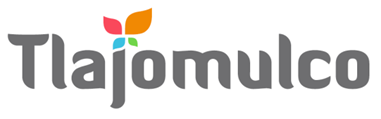 MUNICIPIO DE TLAJOMULCO DE ZÚÑIGA, JALISCODIRECCIÓN DE RECURSOS MATERIALESMUNICIPIO DE TLAJOMULCO DE ZÚÑIGA, JALISCODIRECCIÓN DE RECURSOS MATERIALESDATOS DE LICITACIÓNDATOS DE LICITACIÓNIMPORTE: $4,000.00     CON LETRA: SON CUATRO MIL PESOS, 00/100, M. N.IMPORTE: $4,000.00     CON LETRA: SON CUATRO MIL PESOS, 00/100, M. N.LICITACIÓN PÚBLICA LOCALOM-61/2020 “ADQUISICIÓN DE SERVICIO INTERVENCIONES EMERGENTES DE INFRAESTRUCTURA HIDRÁULICA ELECTROMECÁNICA DE ABASTO, CONTROL DE AGUA RESIDUAL Y PLUVIAL DENTRO DEL MUNICIPIO DE TLAJOMULCO DE ZÚÑIGA, JALISCO”DATOS DEL LICITANTEDATOS DEL LICITANTELICITANTE R. F. C.NO. DE PROVEEDOR (PARA EL CASO DE CONTAR CON NÚMERO)NOMBRE DE REPRESENTANTETELÉFONO CELULAR DE CONTACTOCORREO ELECTRÓNICO Sello autorización área responsableLIC. RAÚL CUEVAS LANDEROSDIRECTOR DE RECURSOS MATERIALESSello autorización área responsableLIC. RAÚL CUEVAS LANDEROSDIRECTOR DE RECURSOS MATERIALES